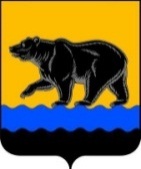 АДМИНИСТРАЦИЯ ГОРОДА НЕФТЕЮГАНСКА постановлениег.НефтеюганскО внесении изменений в постановление администрации города Нефтеюганска от 15.11.2018 № 603-п «Об утверждении муниципальной программы города Нефтеюганска «Социально-экономическое развитие города Нефтеюганска»В связи с уточнением объемов бюджетных ассигнований, изменением лимитов бюджетных обязательств на 2019 год и плановый период 2020-                 2022 годов, в соответствии с постановлением администрации города Нефтеюганска от 18.04.2019 № 77-нп «О модельной муниципальной программе города Нефтеюганска, порядке принятия решения о разработке муниципальных программ города Нефтеюганска, их формирования, утверждения и реализации» администрация города Нефтеюганска постановляет:1.Внести в постановление администрации города Нефтеюганска               от 15.11.2018 № 603-п «Об утверждении муниципальной программы города Нефтеюганска «Социально-экономическое развитие города Нефтеюганска»         (с изменениями, внесенными постановлениями администрации города Нефтеюганска от 14.02.2019 № 66-п, от 27.03.2019 № 136-п, от 18.04.2019         № 177-п, от 15.05.2019 № 246-п, 12.08.2019 № 737-п, от 11.10.2019 № 1091-п) следующие изменения, а именно:1.1.В паспорте муниципальной программы «Социально-экономическое развитие города Нефтеюганска» (далее – муниципальная программа):1.1.1.Строку «Параметры финансового обеспечения муниципальной программы» изложить в следующей редакции:«                                                      ».1.2.Строки 4.2, 4.3 таблицы 4 муниципальной программы изложить в следующей редакции:« ».1.3.Таблицу 2 муниципальной программы изложить согласно приложению 1 к настоящему постановлению.1.4.Таблицу 3 муниципальной программы изложить согласно приложению 2 к настоящему постановлению.2.Департаменту по делам администрации города (Прокопович П.А.) разместить постановление на официальном сайте органов местного самоуправления города Нефтеюганска в сети Интернет.Приложение 1к постановлениюадминистрации городаот 12.11.2019 № 1257-пПеречень основных мероприятий муниципальной программыПриложение 2к постановлениюадминистрации городаот 12.11.2019 № 1257-пТаблица 3 Портфели проектов и проекты, направленные в том числе на реализацию национальных и федеральных проектов Российской Федерации12.11.2019      № 1257-пПараметры финансового обеспечения муниципальной программыОбъем финансирования муниципальной программы на 2019-2030 годы составит                5 422 413,157 тыс. руб.:          2019 год – 470 170,257 тыс. руб.;          2020 год – 455 938,200 тыс. руб.;          2021 год – 449 397,100 тыс. руб.;          2022 год – 449 656,400 тыс. руб.;          2023 год – 449 656,400 тыс. руб.;          2024 год – 449 656,400 тыс. руб.;          2025 год – 449 656,400 тыс. руб.;2026-2030 годы – 2 248 282,000 тыс. руб.4.2Расширение доступа субъектов малого и среднего предпринимательства к финансовой поддержке, в том числе к льготному финансированию(17-19)Расходы на реализацию мероприятий государственной поддержки малого и среднего предпринимательства г.Нефтеюганска1.Постановление Правительства ХМАО – Югры от 05.10.2018 № 336-п «О государственной программе Ханты-Мансийского автономного округа - Югры                 «О государственной программе Ханты-Мансийского автономного округа - Югры «Развитие экономического потенциала» (с изменениями)2.Постановление администрации города Нефтеюганска от 11.06.2019 № 106-нп «О порядке предоставления в 2019 году субсидий на возмещение затрат субъектам малого и среднего предпринимательства, осуществляющим деятельность на территории города Нефтеюганска»-Число субъектов малого и среднего предпринимательства на       10 тыс. населения, единиц-Доля среднесписочной численности занятых на малых и средних предприятиях в общей численности работающих, %-Оборот малых и средних предприятий, включая микропредприятия, млн.руб.4.3Популяризация предпринимательства(17-19)Расходы на реализацию мероприятий государственной поддержки малого и среднего предпринимательства г.НефтеюганскаПостановление Правительства ХМАО – Югры от 05.10.2018 № 336-п «О государственной программе Ханты-Мансийского автономного округа - Югры                 «О государственной программе Ханты-Мансийского автономного округа - Югры «Развитие экономического потенциала» (с изменениями)-Число субъектов малого и среднего предпринимательства на        10 тыс. населения, единиц-Доля среднесписочной численности занятых на малых и средних предприятиях в общей численности работающих, %-Оборот малых и средних предприятий, включая микропредприятия, млн.руб.Глава города Нефтеюганска                                  С.Ю.Дегтярев№ основного мероприятияОсновные мероприятия муниципальной программы (их связь с целевыми показателями муниципальной программы)ответственный исполнитель/ соисполнительИсточники финансированияФинансовые затраты на реализацию (тыс. рублей)Финансовые затраты на реализацию (тыс. рублей)Финансовые затраты на реализацию (тыс. рублей)Финансовые затраты на реализацию (тыс. рублей)Финансовые затраты на реализацию (тыс. рублей)Финансовые затраты на реализацию (тыс. рублей)Финансовые затраты на реализацию (тыс. рублей)Финансовые затраты на реализацию (тыс. рублей)Финансовые затраты на реализацию (тыс. рублей)№ основного мероприятияОсновные мероприятия муниципальной программы (их связь с целевыми показателями муниципальной программы)ответственный исполнитель/ соисполнительИсточники финансированиявсегов том числев том числев том числев том числев том числев том числев том числев том числе№ основного мероприятияОсновные мероприятия муниципальной программы (их связь с целевыми показателями муниципальной программы)ответственный исполнитель/ соисполнительИсточники финансированиявсего2019 год2020 год2021 год2022 год2023 год2024 год2025 годЗа период с 2026 по 2030 год12345678910111213Подпрограмма 1. «Совершенствование муниципального управления».Подпрограмма 1. «Совершенствование муниципального управления».Подпрограмма 1. «Совершенствование муниципального управления».Подпрограмма 1. «Совершенствование муниципального управления».Подпрограмма 1. «Совершенствование муниципального управления».Подпрограмма 1. «Совершенствование муниципального управления».Подпрограмма 1. «Совершенствование муниципального управления».Подпрограмма 1. «Совершенствование муниципального управления».Подпрограмма 1. «Совершенствование муниципального управления».Подпрограмма 1. «Совершенствование муниципального управления».Подпрограмма 1. «Совершенствование муниципального управления».Подпрограмма 1. «Совершенствование муниципального управления».Подпрограмма 1. «Совершенствование муниципального управления».1.1Обеспечение выполнения комплекса работ по повышению качества анализа и разработки (уточнения) стратегий, комплексных программ, концепций, прогнозов, а так же целеполагающих документов муниципального образования город НефтеюганскАдминистрация города---------1.2Мониторинг социально-экономического развития муниципального образованияАдминистрация города---------1.3Формирование перечня и методологическое руководство при разработке муниципальных программ и ведомственных программАдминистрация города---------1.4Обеспечение исполнения муниципальных функций администрации (24, 25)Администрация городаВсего 3 593 238,657    289 853,957   302 298,300299 171,200300 212,800300 212,800300 212,800300 212,8001 501 064,0001.4Обеспечение исполнения муниципальных функций администрации (24, 25)Администрация городаМестный бюджет 3 593 238,657    289 853,957   302 298,300299 171,200300 212,800300 212,800300 212,800300 212,8001 501 064,0001.4Обеспечение исполнения муниципальных функций администрации (24, 25)Администрация городаБюджет автономного округа---------1.5Повышение качества оказания муниципальных услуг, выполнение других обязательств муниципального образования (1, 2)Администрация городаВсего550 751,75849 042,85847 413,90045 429,50045 429,50045 429,50045 429,50045 429,500227 147,5001.5Повышение качества оказания муниципальных услуг, выполнение других обязательств муниципального образования (1, 2)Администрация городаМестный бюджет548 767,35849 042,85845 429,50045 429,50045 429,50045 429,50045 429,50045 429,500227 147,50012345678910111213Федеральный бюджет1 984,400-1 984,400------Итого по подпрограмме 1Всего 4 143 990,415    338 896,815   349 712,200344 600,700345 642,300345 642,300345 642,300345 642,3001 728 211,500Итого по подпрограмме 1Местный бюджет 4 142 006,015    338 896,815   347 727,800344 600,700345 642,300345 642,300345 642,300345 642,3001 728 211,500Итого по подпрограмме 1Федеральный бюджет1 984,400-1 984,400------Итого по подпрограмме 1Бюджет автономного округа---------Подпрограмма 2 «Исполнение отдельных государственных полномочий».Подпрограмма 2 «Исполнение отдельных государственных полномочий».Подпрограмма 2 «Исполнение отдельных государственных полномочий».Подпрограмма 2 «Исполнение отдельных государственных полномочий».Подпрограмма 2 «Исполнение отдельных государственных полномочий».Подпрограмма 2 «Исполнение отдельных государственных полномочий».Подпрограмма 2 «Исполнение отдельных государственных полномочий».Подпрограмма 2 «Исполнение отдельных государственных полномочий».Подпрограмма 2 «Исполнение отдельных государственных полномочий».Подпрограмма 2 «Исполнение отдельных государственных полномочий».Подпрограмма 2 «Исполнение отдельных государственных полномочий».Подпрограмма 2 «Исполнение отдельных государственных полномочий».Подпрограмма 2 «Исполнение отдельных государственных полномочий».2.1Реализация переданных государственных полномочий на осуществление деятельности по содержанию штатных единиц органов местного самоуправления (3-8)Администрация городаВсего     370 722,551      31 663,351      30 701,300       30 563,900      30 866,000       30 866,000       30 866,000      30 866,000        154 330,000   2.1Реализация переданных государственных полномочий на осуществление деятельности по содержанию штатных единиц органов местного самоуправления (3-8)Администрация городаБюджет автономного округа     264 298,600      21 353,900      22 024,300       22 060,000      22 095,600       22 095,600       22 095,600      22 095,600        110 478,000   2.1Реализация переданных государственных полномочий на осуществление деятельности по содержанию штатных единиц органов местного самоуправления (3-8)Администрация городаМестный бюджет         1 051,051        1 051,051                    -                       -                      -                        -                       -                       -                           -     2.1Реализация переданных государственных полномочий на осуществление деятельности по содержанию штатных единиц органов местного самоуправления (3-8)Администрация городаФедеральный бюджет     105 372,900        9 258,400        8 677,000         8 503,900        8 770,400         8 770,400         8 770,400        8 770,400          43 852,000   2.2Осуществление государственных полномочий по составлению (изменению) списков кандидатов в присяжные заседатели федеральных судов общей юрисдикции в Российской ФедерацииАдминистрация городаВсего 1 265,700    15,400    18,100    24,400    134,200    134,200    134,200    134,200    671,000   2.2Осуществление государственных полномочий по составлению (изменению) списков кандидатов в присяжные заседатели федеральных судов общей юрисдикции в Российской ФедерацииАдминистрация городаФедеральный бюджет 1 265,700    15,400    18,100    24,400    134,200    134,200    134,200    134,200    671,000   2.3Государственная поддержка развития растениеводства и животноводства, переработки и реализации продукции (9-12)Администрация городаВсего 256 384,800    43 370,500    21 500,000    20 295,600    19 024,300    19 024,300    19 024,300    19 024,300    95 121,500   2.3Государственная поддержка развития растениеводства и животноводства, переработки и реализации продукции (9-12)Администрация городаФедеральный бюджет                     -                      -                      -                       -                      -                        -                       -                       -                           -     2.3Государственная поддержка развития растениеводства и животноводства, переработки и реализации продукции (9-12)Администрация городаБюджет автономного округа 256 384,800    43 370,500    21 500,000    20 295,600    19 024,300    19 024,300    19 024,300    19 024,300    95 121,500   2.3Государственная поддержка развития растениеводства и животноводства, переработки и реализации продукции (9-12)Администрация городаМестный бюджет---------Итого по подпрограмме 2Всего 628 373,051    75 049,251    52 219,400    50 883,900    50 024,500    50 024,500    50 024,500    50 024,500    250 122,500   Итого по подпрограмме 2Федеральный бюджет 106 638,600    9 273,800    8 695,100    8 528,300    8 904,600    8 904,600    8 904,600    8 904,600    44 523,000   Итого по подпрограмме 2Бюджет автономного округа 520 683,400    64 724,400    43 524,300    42 355,600    41 119,900    41 119,900    41 119,900    41 119,900    205 599,500   Итого по подпрограмме 2Местный бюджет 1 051,051    1 051,051    -      -      -      -      -      -      -     Подпрограмма 3. «Развитие конкуренции и потребительского рынка».Подпрограмма 3. «Развитие конкуренции и потребительского рынка».Подпрограмма 3. «Развитие конкуренции и потребительского рынка».Подпрограмма 3. «Развитие конкуренции и потребительского рынка».Подпрограмма 3. «Развитие конкуренции и потребительского рынка».Подпрограмма 3. «Развитие конкуренции и потребительского рынка».Подпрограмма 3. «Развитие конкуренции и потребительского рынка».Подпрограмма 3. «Развитие конкуренции и потребительского рынка».Подпрограмма 3. «Развитие конкуренции и потребительского рынка».Подпрограмма 3. «Развитие конкуренции и потребительского рынка».Подпрограмма 3. «Развитие конкуренции и потребительского рынка».Подпрограмма 3. «Развитие конкуренции и потребительского рынка».Подпрограмма 3. «Развитие конкуренции и потребительского рынка».3.1Удовлетворение спроса населения на товары и услуги (13-16)Администрация города------Подпрограмма 4 «Развитие малого и среднего предпринимательства».Подпрограмма 4 «Развитие малого и среднего предпринимательства».Подпрограмма 4 «Развитие малого и среднего предпринимательства».Подпрограмма 4 «Развитие малого и среднего предпринимательства».Подпрограмма 4 «Развитие малого и среднего предпринимательства».Подпрограмма 4 «Развитие малого и среднего предпринимательства».Подпрограмма 4 «Развитие малого и среднего предпринимательства».Подпрограмма 4 «Развитие малого и среднего предпринимательства».Подпрограмма 4 «Развитие малого и среднего предпринимательства».Подпрограмма 4 «Развитие малого и среднего предпринимательства».Подпрограмма 4 «Развитие малого и среднего предпринимательства».Подпрограмма 4 «Развитие малого и среднего предпринимательства».Подпрограмма 4 «Развитие малого и среднего предпринимательства».4.1Предоставление в пользование муниципального имущества организациям    (17-19)Департамент муниципального имущества администрации города Нефтеюганска---------4.2Расширение доступа субъектов малого и среднего предпринимательства к финансовой поддержке, в том числе к льготному финансированию(17-19)Администрация городаВсего 70 004,591    9 065,691    5 539,900    5 539,900    5 539,900    5 539,900    5 539,900    5 539,900    27 699,500   4.2Расширение доступа субъектов малого и среднего предпринимательства к финансовой поддержке, в том числе к льготному финансированию(17-19)Администрация городаМестный бюджет 23 101,091    2 300,091    1 891,000    1 891,000    1 891,000    1 891,000    1 891,000    1 891,000    9 455,000   4.2Расширение доступа субъектов малого и среднего предпринимательства к финансовой поддержке, в том числе к льготному финансированию(17-19)Администрация городаБюджет автономного округа 46 903,500    6 765,600    3 648,900    3 648,900    3 648,900    3 648,900    3 648,900    3 648,900    18 244,500   4.2Расширение доступа субъектов малого и среднего предпринимательства к финансовой поддержке, в том числе к льготному финансированию(17-19)Администрация городаФедеральный бюджет---------4.3Популяризация предпринимательства(17-19)Администрация городаВсего 12 264,900    1 335,300    993,600    993,600    993,600    993,600    993,600    993,600    4 968,000   4.3Популяризация предпринимательства(17-19)Администрация городаМестный бюджет 5 271,600    439,300    439,300    439,300    439,300    439,300    439,300    439,300    2 196,500   4.3Популяризация предпринимательства(17-19)Администрация городаБюджет автономного округа 6 993,300    896,000    554,300    554,300    554,300    554,300    554,300    554,300    2 771,500   4.3Популяризация предпринимательства(17-19)Администрация городаФедеральный бюджет---------Итого по подпрограмме 4Всего 82 269,491    10 400,991    6 533,500    6 533,500    6 533,500    6 533,500    6 533,500    6 533,500    32 667,500   Итого по подпрограмме 4Местный бюджет 28 372,691    2 739,391    2 330,300    2 330,300    2 330,300    2 330,300    2 330,300    2 330,300    11 651,500   Итого по подпрограмме 4Бюджет автономного округа 53 896,800    7 661,600    4 203,200    4 203,200    4 203,200    4 203,200    4 203,200    4 203,200    21 016,000   Итого по подпрограмме 4Федеральный бюджет---------Подпрограмма 5 «Своевременное и достоверное информирование населения о деятельности органов местного самоуправления муниципального образования город Нефтеюганск».Подпрограмма 5 «Своевременное и достоверное информирование населения о деятельности органов местного самоуправления муниципального образования город Нефтеюганск».Подпрограмма 5 «Своевременное и достоверное информирование населения о деятельности органов местного самоуправления муниципального образования город Нефтеюганск».Подпрограмма 5 «Своевременное и достоверное информирование населения о деятельности органов местного самоуправления муниципального образования город Нефтеюганск».Подпрограмма 5 «Своевременное и достоверное информирование населения о деятельности органов местного самоуправления муниципального образования город Нефтеюганск».Подпрограмма 5 «Своевременное и достоверное информирование населения о деятельности органов местного самоуправления муниципального образования город Нефтеюганск».Подпрограмма 5 «Своевременное и достоверное информирование населения о деятельности органов местного самоуправления муниципального образования город Нефтеюганск».Подпрограмма 5 «Своевременное и достоверное информирование населения о деятельности органов местного самоуправления муниципального образования город Нефтеюганск».Подпрограмма 5 «Своевременное и достоверное информирование населения о деятельности органов местного самоуправления муниципального образования город Нефтеюганск».Подпрограмма 5 «Своевременное и достоверное информирование населения о деятельности органов местного самоуправления муниципального образования город Нефтеюганск».Подпрограмма 5 «Своевременное и достоверное информирование населения о деятельности органов местного самоуправления муниципального образования город Нефтеюганск».Подпрограмма 5 «Своевременное и достоверное информирование населения о деятельности органов местного самоуправления муниципального образования город Нефтеюганск».Подпрограмма 5 «Своевременное и достоверное информирование населения о деятельности органов местного самоуправления муниципального образования город Нефтеюганск».5.1Создание условий для реализации целенаправленной информационной политики органов местного самоуправления муниципального образования город Нефтеюганск (20-23)Всего 567 780,200    45 823,200    47 473,100    47 379,000    47 456,100    47 456,100    47 456,100    47 456,100    237 280,500   5.1Создание условий для реализации целенаправленной информационной политики органов местного самоуправления муниципального образования город Нефтеюганск (20-23)Департамент муниципального имуществаВсего 278 192,800    22 722,300    23 236,900    23 254,500    23 219,900    23 219,900    23 219,900    23 219,900    116 099,500   5.1Создание условий для реализации целенаправленной информационной политики органов местного самоуправления муниципального образования город Нефтеюганск (20-23)Департамент муниципального имуществаМестный бюджет 278 192,800    22 722,300    23 236,900    23 254,500    23 219,900    23 219,900    23 219,900    23 219,900    116 099,500   5.1Создание условий для реализации целенаправленной информационной политики органов местного самоуправления муниципального образования город Нефтеюганск (20-23)Департамент муниципального имуществаБюджет автономного округа---------5.1Создание условий для реализации целенаправленной информационной политики органов местного самоуправления муниципального образования город Нефтеюганск (20-23)Администрация городаВсего 289 587,400    23 100,900    24 236,200    24 124,500    24 236,200    24 236,200    24 236,200    24 236,200    121 181,000   5.1Создание условий для реализации целенаправленной информационной политики органов местного самоуправления муниципального образования город Нефтеюганск (20-23)Администрация городаМестный бюджет 289 587,400    23 100,900    24 236,200    24 124,500    24 236,200    24 236,200    24 236,200    24 236,200    121 181,000   5.1Создание условий для реализации целенаправленной информационной политики органов местного самоуправления муниципального образования город Нефтеюганск (20-23)Администрация городаБюджет автономного округа---------Всего по подпрограмме 5Всего 567 780,200    45 823,200    47 473,100    47 379,000    47 456,100    47 456,100    47 456,100    47 456,100    237 280,500   Всего по подпрограмме 5Местный бюджет 567 780,200    45 823,200    47 473,100    47 379,000    47 456,100    47 456,100    47 456,100    47 456,100    237 280,500   Всего по подпрограмме 5Бюджет автономного округа---------Всего по муниципальной программеВсего 5 422 413,157    470 170,257    455 938,200     449 397,100    449 656,400     449 656,400     449 656,400    449 656,400     2 248 282,000   Всего по муниципальной программеМестный бюджет 4 739 209,957    388 510,457    397 531,200     394 310,000    395 428,700     395 428,700     395 428,700    395 428,700     1 977 143,500   Всего по муниципальной программеБюджет автономного округа     574 580,200      72 386,000      47 727,500       46 558,800      45 323,100       45 323,100       45 323,100      45 323,100        226 615,500   Всего по муниципальной программеФедеральный бюджет     108 623,000        9 273,800      10 679,500         8 528,300        8 904,600         8 904,600         8 904,600        8 904,600          44 523,000   В том числе:В том числе:В том числе:В том числе:В том числе:В том числе:В том числе:В том числе:В том числе:В том числе:В том числе:В том числе:В том числе:Инвестиции в объекты муниципальной собственности (за исключением инвестиций в объекты муниципальной собственности по проектам, портфелям проектов)Администрация городаВсегоИнвестиции в объекты муниципальной собственности (за исключением инвестиций в объекты муниципальной собственности по проектам, портфелям проектов)Администрация городаМестный бюджетИнвестиции в объекты муниципальной собственности (за исключением инвестиций в объекты муниципальной собственности по проектам, портфелям проектов)Администрация городаБюджет автономного округаИнвестиции в объекты муниципальной собственности (за исключением инвестиций в объекты муниципальной собственности по проектам, портфелям проектов)Администрация городаФедеральный бюджетПрочие расходыВсего 5 422 413,157    470 170,257    455 938,200    449 397,100    449 656,400    449 656,400    449 656,400    449 656,400    2 248 282,000   Прочие расходыМестный бюджет 4 739 209,957    388 510,457    397 531,200    394 310,000    395 428,700    395 428,700    395 428,700    395 428,700    1 977 143,500   Прочие расходыБюджет автономного округа 574 580,200    72 386,000    47 727,500    46 558,800    45 323,100    45 323,100    45 323,100    45 323,100    226 615,500   Прочие расходыФедеральный бюджет 108 623,000    9 273,800    10 679,500    8 528,300    8 904,600    8 904,600    8 904,600    8 904,600    44 523,000   В том числе:В том числе:В том числе:В том числе:В том числе:В том числе:В том числе:В том числе:В том числе:В том числе:В том числе:В том числе:В том числе:Департамент муниципального имуществаВсего     278 192,800      22 722,300      23 236,900       23 254,500      23 219,900       23 219,900       23 219,900      23 219,900        116 099,500   Департамент муниципального имуществаМестный бюджет     278 192,800      22 722,300      23 236,900       23 254,500      23 219,900       23 219,900       23 219,900      23 219,900        116 099,500   Департамент муниципального имуществаБюджет автономного округа -      -      -      -      -      -      -      -      -     Администрация городаВсего 5 144 220,357    447 447,957    432 701,300     426 142,600    426 436,500     426 436,500     426 436,500    426 436,500     2 132 182,500   Администрация городаБюджет автономного округа     574 580,200      72 386,000      47 727,500       46 558,800      45 323,100       45 323,100       45 323,100      45 323,100        226 615,500   Администрация городаФедеральный бюджет     108 623,000        9 273,800      10 679,500         8 528,300        8 904,600         8 904,600         8 904,600        8 904,600          44 523,000   Администрация городаМестный бюджет 4 461 017,157    365 788,157    374 294,300     371 055,500    372 208,800     372 208,800     372 208,800    372 208,800     1 861 044,000   № п/пНаименование портфеля проектов, проекта Наименование портфеля проектов, проекта Наименование проекта или мероприятияОтветственный исполнительНомер основного мероприятияЦели Срок реализацииИсточники финансирования Значения показателя по годамЗначения показателя по годамЗначения показателя по годамЗначения показателя по годамЗначения показателя по годамЗначения показателя по годамЗначения показателя по годамЗначения показателя по годам2026-2030№ п/пНаименование портфеля проектов, проекта Наименование портфеля проектов, проекта Наименование проекта или мероприятияОтветственный исполнительНомер основного мероприятияЦели Срок реализацииИсточники финансирования Всего20192020202120222023202420252026-203012234567891011121314151617Портфели проектов, основанные на национальных и федеральных проектах Российской ФедерацииПортфели проектов, основанные на национальных и федеральных проектах Российской ФедерацииПортфели проектов, основанные на национальных и федеральных проектах Российской ФедерацииПортфели проектов, основанные на национальных и федеральных проектах Российской ФедерацииПортфели проектов, основанные на национальных и федеральных проектах Российской ФедерацииПортфели проектов, основанные на национальных и федеральных проектах Российской ФедерацииПортфели проектов, основанные на национальных и федеральных проектах Российской ФедерацииПортфели проектов, основанные на национальных и федеральных проектах Российской ФедерацииПортфели проектов, основанные на национальных и федеральных проектах Российской ФедерацииПортфели проектов, основанные на национальных и федеральных проектах Российской ФедерацииПортфели проектов, основанные на национальных и федеральных проектах Российской Федерации1.«Малый и средний бизнес и поддержка индивидуальной предпринима-тельской инициативы»«Малый и средний бизнес и поддержка индивидуальной предпринима-тельской инициативы»«Расширение доступа субъектов малого и среднего предпринимательства к финансовой поддержке, в том числе к льготному финансированию»Администрация города Нефтеюганска4.2Упрощение доступа субъектов МСП к льготному финансированию, в том числе ежегодное увеличение объема льготных кредитов, выдаваемых субъектам МСП, включая индивидуальных предпринимателей2019-2021всего       70 004,591        9 065,691        5 539,900         5 539,900        5 539,900         5 539,900         5 539,900        5 539,900          27 699,500   1.«Малый и средний бизнес и поддержка индивидуальной предпринима-тельской инициативы»«Малый и средний бизнес и поддержка индивидуальной предпринима-тельской инициативы»«Расширение доступа субъектов малого и среднего предпринимательства к финансовой поддержке, в том числе к льготному финансированию»Администрация города Нефтеюганска4.2Упрощение доступа субъектов МСП к льготному финансированию, в том числе ежегодное увеличение объема льготных кредитов, выдаваемых субъектам МСП, включая индивидуальных предпринимателей2019-2021федеральный бюджет -      -      -      -      -      -      -      -      -     1.«Малый и средний бизнес и поддержка индивидуальной предпринима-тельской инициативы»«Малый и средний бизнес и поддержка индивидуальной предпринима-тельской инициативы»«Расширение доступа субъектов малого и среднего предпринимательства к финансовой поддержке, в том числе к льготному финансированию»Администрация города Нефтеюганска4.2Упрощение доступа субъектов МСП к льготному финансированию, в том числе ежегодное увеличение объема льготных кредитов, выдаваемых субъектам МСП, включая индивидуальных предпринимателей2019-2021бюджет автономного округа       46 903,500        6 765,600        3 648,900         3 648,900        3 648,900         3 648,900         3 648,900        3 648,900          18 244,500   1.«Малый и средний бизнес и поддержка индивидуальной предпринима-тельской инициативы»«Малый и средний бизнес и поддержка индивидуальной предпринима-тельской инициативы»«Расширение доступа субъектов малого и среднего предпринимательства к финансовой поддержке, в том числе к льготному финансированию»Администрация города Нефтеюганска4.2Упрощение доступа субъектов МСП к льготному финансированию, в том числе ежегодное увеличение объема льготных кредитов, выдаваемых субъектам МСП, включая индивидуальных предпринимателей2019-2021местный бюджет       23 101,091        2 300,091        1 891,000         1 891,000        1 891,000         1 891,000         1 891,000        1 891,000            9 455,000   1.«Малый и средний бизнес и поддержка индивидуальной предпринима-тельской инициативы»«Малый и средний бизнес и поддержка индивидуальной предпринима-тельской инициативы»«Расширение доступа субъектов малого и среднего предпринимательства к финансовой поддержке, в том числе к льготному финансированию»Администрация города Нефтеюганска4.2Упрощение доступа субъектов МСП к льготному финансированию, в том числе ежегодное увеличение объема льготных кредитов, выдаваемых субъектам МСП, включая индивидуальных предпринимателей2019-2021иные внебюджетные источники -      -      -      -      -      -      -      -      -     1.«Малый и средний бизнес и поддержка индивидуальной предпринима-тельской инициативы»«Малый и средний бизнес и поддержка индивидуальной предпринима-тельской инициативы»«Популяризация предпринимательства»Администрация города Нефтеюганска4.3Формирование положительного образа 2019-2021всего       12 264,900        1 335,300           993,600            993,600           993,600            993,600            993,600           993,600            4 968,000   122345678910111213141516предпринимательства среди населения Российской Федерации, а также вовлечение различных категорий граждан, включая самозанятых, в сектор малого и среднего предпринимательства, в том числе создание новых субъектов МСПфедеральный бюджет -      -      -      -      -      -      -      -      -     предпринимательства среди населения Российской Федерации, а также вовлечение различных категорий граждан, включая самозанятых, в сектор малого и среднего предпринимательства, в том числе создание новых субъектов МСПбюджет автономного округа         6 993,300           896,000           554,300            554,300           554,300            554,300            554,300           554,300            2 771,500   предпринимательства среди населения Российской Федерации, а также вовлечение различных категорий граждан, включая самозанятых, в сектор малого и среднего предпринимательства, в том числе создание новых субъектов МСПместный бюджет         5 271,600           439,300           439,300            439,300           439,300            439,300            439,300           439,300            2 196,500   предпринимательства среди населения Российской Федерации, а также вовлечение различных категорий граждан, включая самозанятых, в сектор малого и среднего предпринимательства, в том числе создание новых субъектов МСПиные внебюджетные источники -      -      -      -      -      -      -      -      -     ИтогоИтогоИтогоИтогоИтогоИтогоИтогоИтоговсего       82 269,491      10 400,991        6 533,500         6 533,500        6 533,500         6 533,500         6 533,500        6 533,500          32 667,500   ИтогоИтогоИтогоИтогоИтогоИтогоИтогоИтогофедеральный бюджет -      -      -      -      -      -      -      -      -     ИтогоИтогоИтогоИтогоИтогоИтогоИтогоИтогобюджет автономного округа       53 896,800        7 661,600        4 203,200         4 203,200        4 203,200         4 203,200         4 203,200        4 203,200          21 016,000   ИтогоИтогоИтогоИтогоИтогоИтогоИтогоИтогоместный бюджет       28 372,691        2 739,391        2 330,300         2 330,300        2 330,300         2 330,300         2 330,300        2 330,300          11 651,500   ИтогоИтогоИтогоИтогоИтогоИтогоИтогоИтогоиные внебюджетные источники -      -      -      -      -      -      -      -      -     